Project Determination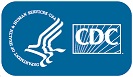 Gonococcal Isolate Surveillance Project (GISP) - Core and Enhanced ComponentsProject ID:0900f3eb81c9f334Accession #:NCHHSTP-ST-2/5/21-93d04Project Contact:Sancta St CyrOrganization:OS/OS/OSIStatus:Pending Regulatory ClearanceIntended Use:Project DeterminationEstimated Start Date:01/01/87Estimated Completion Date:                      12/31/27CDC/ATSDR HRPO/IRB Protocol#:                          OMB Control#:                          DescriptionPriorityStandardDate Needed02/26/21Determination Start Date02/12/21DescriptionThe Gonococcal Isolate Surveillance Project (GISP) was created in 1986 to monitor trends in antimicrobial susceptibilities of N. gonorrhoeae in the United States. Data collected from GISP have been used to inform treatment recommendations for gonorrhea since 1989. To increase capacity to detect and monitor resistant gonorrhea and improve the specificity of GISP, an enhanced component to GISP (eGISP) was added to the sentinel surveillance system in 2017. The resubmission of this project determination is to combine the eGISP component with the core component of GISP into one project determination, to include the collection of remnant nucleic acid amplification tests as well as culture specimens for this surveillance activity, and to include collection of new antimicrobial treatment dosages as a result of the 2020 update to the gonorrhea treatment recommendations.IMS/CIO/Epi-Aid/Chemical Exposure SubmissionNoIMS Activation NameNot selectedSelect the primary priority of the project:Not selectedSelect the secondary priority(s) of the project:Not selectedSelect the task force associated with the response:Not selectedCIO Emergency Response NameNot selectedEpi-Aid NameNot selectedAssessment of Chemical Exposure NameNot selectedGoals/Purpose1) To provide a scientific basis for the selection of therapies for gonorrhea to be recommended by CDC in the STD Treatment Guidelines; 2) To enhance surveillance of antimicrobial resistant N. gonorrhoeae in the United States and increase national capacity to detect and monitor resistant gonorrhea, including among important populations, such as gay, bisexual, and other men who have sex with men (MSM, a population that experiences higher prevalence of resistance), and women (a population from whom specimens are not routinely systemically collected for surveillance of resistance) in the United States.Objective1) To monitor N. gonorrhoeae antimicrobial susceptibilities trends; 2) To characterize patients with gonorrhea attending STD clinics, particularly those infected with N. gonorrhoeae that are not susceptible to recommended antimicrobials; 3) To phenotypically and genotypically characterize isolates to describe the diversity of N. gonorrhoeae antimicrobial resistance; 4) To strengthen US phenotypic and genotypic surveillance of gonococcal antimicrobial resistance to improve national prevalence estimates across different populations; 5) To improve clinical and laboratory capacity to conduct N. gonorrhoeae culture and antimicrobial susceptibility testing in the United States; 6) To expand the number of gonococcal isolates and genetic sequences available for inclusion in the CDC isolate archive repository; 7) To improve the specificity of gonococcal antibiotic resistance surveillance by distinguishing N. gonorrhoeae from N. meningitidis in specimens from the urethra and other anatomic sites and to improve the prevalence estimates of N. meningitidis at the urethra and other anatomic sites; 8) To improve the understanding of the epidemiology and resistance patterns of meningococcal isolates collected from patients attending STD clinics, particularly those infected with N. meningitidis that present clinically and microbiologically similar to those infected with N. gonorrheaActivities or TasksNew Collection of Information, Data, or BiospecimensTarget Population to be Included/RepresentedGeneral US PopulationTags/KeywordsNeisseria gonorrhoeae: Neisseria meningitidis: Neisseria: Gonorrhea: Sexually Transmitted Diseases, Bacterial: Drug Resistance, Bacterial: Drug Resistance: Drug Resistance, Multiple, Bacterial: Public Health Surveillance: Sentinel Surveillance: Nucleic Acid Amplification Techniques: Female Urogenital Diseases: Genital Diseases, Female: Genital Diseases, Male: Male Urogenital DiseasesCDC's RoleActivity originated and designed by CDC staff, or conducted at the specific request of CDC, or CDC staff will approve study design and data collection as a condition of any funding provided: CDC is providing fundingMethod CategoriesAnalytic Services (can be data/specimen TA for non-research,research,investigations)MethodsThe Gonococcal Isolate Surveillance Project (GISP) is made up of a core GISP component and an enhanced GISP component (eGISP). There are on average 30 sites in the US that participate annually in GISP with an average of 5 sites changing annually. Participating jurisdictions come from all regions of the US (West, Midwest, South and Northeast). All sentinel sites are responsible for the monthly collection and submission of (1) gonococcal isolates to assigned GISP regional laboratories (CDC-supported Antibiotic Resistance Laboratory Network, ARLN), and (2) clinical/demographic data associated with GISP isolates to CDC.  Urethral Neisseria gonorrhoeae isolates (based on a presumptive or confirmed identification) are collected from the first 25 men with symptomatic urethral gonococcal infection each month as part of core GISP surveillance. The overall goal is for each sentinel site to provide at least 300 isolates per year. To better describe the specificity of gonococcal surveillance and the gonococcal resistance patterns by gender and anatomic site, a subset of participating sentinel sites can A) collect additional isolates from (1) the first 25 men or women with rectal or pharyngeal gonorrhea, (2) the first 25 women who undergo speculum examination who are diagnosed with cervical gonorrhea, and (3) all patients found to have a presentation similar to gonorrhea but isolates identified as Neisseria meningitidis; and/or B) submit remnant specimens from local nucleic acid amplification testing (NAAT) to CDC for molecular evaluation. The gonococcal isolates are sent to the assigned GISP regional laboratory (CDC-supported ARLN) for antimicrobial susceptibility testing and selection for whole genome sequencing. The meningococcal isolates are sent directly to CDC for evaluation. Select sentinel sites participating in molecular surveillance ship gonococcal positive remnant samples from local NAAT testing directly to CDC for molecular evaluation of known resistance-conferring genetic mutations. All sentinel sites collect and transmit clinical and demographic data as part of core GISP surveillance activities and additional data on anatomic site of infection, results of gonococcal NAAT, and site-assigned unique patient identifiers for both enhanced GISP surveillance activities. Gonococcal isolates are subcultured from the selective primary medium to a non-inhibitory medium to obtain a pure culture of the isolate. If NAAT for gonorrhea is performed for a specific specimen and is found to be negative, the isolate should not be shipped to the regional laboratory as part of core GISP activities. If the isolate is presumptively identified as a meningococcal isolate and the submitting site participates in enhanced GISP activities, the isolate should be shipped directly to CDC. Regional ARLN laboratories are responsible for determining β-lactamase production and antimicrobial susceptibilities of gonococcal isolates received from the sentinel sites and shipping selected isolates to CDC. Any meningococcal isolates identified by the regional ARLN should be shipped to CDC. Antimicrobial susceptibilities (reported as minimum inhibitory concentrations, MICs) to 7-10 antimicrobials are determined by the agar-dilution procedure.Collection of Info, Data, or Bio specimensUrethral specimens (based on a presumptive or confirmed N. gonorrhoeae identification) are collected from the first 25 men with symptomatic urethral gonococcal infection each month. Rectal and pharyngeal isolates are collected from consecutive men and women presenting in the clinic who report rectal and/or pharyngeal exposure who are having a NAAT performed until 25 rectal and/or pharyngeal isolates identified as N. gonorrhoeae have been collected. Endocervical isolates are collected from consecutive women who present to the clinic who undergo pelvic examinations and are likely to be infected with N. gonorrhoeae, including those with mucopurulent cervicitis, known contacts to gonorrhea, and those with a positive NAAT at any site of interest returning for treatment until 25 endocervical isolates identified as N. gonorrhoeae have been collected. Urethral, endocervical or rectal specimens suspected of being possible N. meningitidis isolates are collected from men and women each month.  In order to improve the recovery of viable culture, it is recommended that two swabs be used to collect the sample at the aforementioned anatomical sites. One swab is for culture recovery by rolling the swab across the center of the modified Thayer-Martin plate. Then, with the same sampling swab, perform a continuous (zigzag) streak down and away from the inoculated-center line. The first swab can then be used for Gram stain procedure. The second swab may be used for NAAT analysis. In cases where two swabs cannot be obtained, it is recommended that the lone specimen-swab be processed in the following order. First, the specimen swab is used for plate inoculation by rolling the swab across the modified Thayer-Martin plate. With a sterile inoculating loop, perform a continuous (zigzag) streak down and away from the inoculated-center line. After inoculating the plate for culture, the specimen swab can be used for making a Gram stain smear. Make a smear on a glass slide using the tip-area of the specimen swab. Use this smear for Gram stain analysis. Finally, drop the specimen swab into NAAT collection/buffer tube for NAAT analysis. Remnant NAATs from participating sites found to be positive for gonorrhea are later shipped directly to CDC for molecular evaluation (e.g., genetic extraction, purification and testing for known resistance-conferring mutations). Clinical and demographic data should be submitted for each patient from whom a GISP isolate, eGISP isolate, or remnant NAAT is submitted. Data may be obtained through review of medical records by clinic staff. Line-listed de-identified clinical and demographic data elements associated with each isolate are collected by the sentinel site. eGISP sentinel sites assign a unique identifier to the patient (“Patient ID”), so as to enable identification of multiple isolates that are collected from the same patient and include this identifier with the line-listed transmitted data. Clinical and demographic data should be sent to CDC monthly as an Excel spreadsheet. Sites are provided with the Excel template and data dictionary. Data should be received at CDC no more than four weeks after the end of the month in which the corresponding isolates or remnant NAATs were provided.Expected Use of Findings/Results and their impactAll antimicrobial susceptibility data are returned each month to sentinel sites. Sentinel sites are encouraged to routinely review the data and use them for determining local needs. Nationally, all GISP data are analyzed for susceptibility trends and are often stratified by clinical site, region, gender and gender of sex partners. GISP data are routinely published and disseminated in annual STD surveillance reports, peer-reviewed publications, and MMWRs, and are routinely presented at scientific conferences. GISP data have also contributed to the national gonorrhea treatment recommendations since 1989. GISP findings are routinely shared with local collaborators and GISP participating clinics are acknowledged when data are published.Could Individuals potentially be identified based on Information Collected?NoWill PII be captured (including coded data)?NoDoes CDC have access to the Identifiers (including coded data)?NoIs an assurance of confidentiality in place or planned?NoIs a certificate of confidentiality in place or planned?NoIs there a formal written agreement prohibiting the release of identifiers?NoFundingFunding TypeFunding TitleFunding #Original Fiscal Year# of Years of AwardCDC Cooperative AgreementEpidemiology and Laboratory Capacity (ELC) Program (CDC-RFA-CK19-1904)CDC-RFA-CK19-1904HSC ReviewRegulation and PolicyDo you anticipate this project will be submitted to the IRB office:NoInstitutionsInstitutionFWA #FWA Exp. DateIRB TitleIRB Exp. DateFunding #Florida Department of HealthCDC-RFA-CK19-1904Indiana State Department of HealthCDC-RFA-CK19-1904North Carolina Department of Health and Human ServicesCDC-RFA-CK19-1904Alabama Department of Public HealthFWA0000328312/16/24Alabama Dept Public Hlth-Panel A IRB #106/04/23CDC-RFA-CK19-1904Alaska Division of Public HealthFWA0001830611/12/24U Alaska Anchorage IRB #101/14/24CDC-RFA-CK19-1904Arizona Department of Health Services, Human Subjects Review BoardFWA0000231101/03/25Arizona Department of Health Services, Human Subjects Review Board IRB #101/08/23CDC-RFA-CK19-1904California Health & Human Services AgencyFWA0000068104/16/24CDC-RFA-CK19-1904Chicago Department of  Public HealthFWA0000118403/01/24Chicago Dept Public Hlth IRB #111/15/21CDC-RFA-CK19-1904Colorado Department of Public Health & EnvironmentFWA0000304403/02/25CDC-RFA-CK19-1904District of Columbia Dept of HlthFWA0000303409/26/22CDC-RFA-CK19-1904Hawaii State Dept HlthFWA0000011803/29/22CDC-RFA-CK19-1904Los Angeles County Dept of Hlth Services & Los Angeles County Dept of Public HlthFWA0000007105/17/21Los Angeles Co Dept Hlth Services IRB #1 - Public Hlth07/29/23CDC-RFA-CK19-1904Louisiana Department of HealthFWA0002668103/19/23Louisiana Department of Health IRB #203/16/21CDC-RFA-CK19-1904Maryland Department of HealthFWA0000281303/07/23Maryland Dept of Hlth & Mental Hygiene IRB #103/16/21CDC-RFA-CK19-1904Michigan Department of Health and Human ServicesFWA0000733109/12/24CDC-RFA-CK19-1904Minnesota Department of HealthFWA0000007203/24/22CDC-RFA-CK19-1904Mississippi State Department of HealthFWA0002142905/14/24Mississippi State Department of Health IRB #109/22/23CDC-RFA-CK19-1904Missouri Dept of Hlth & Senior ServicesFWA0000194807/28/25Missouri Dept of Hlth & Senior Services IRB #110/01/23CDC-RFA-CK19-1904New Jersey Department of HealthFWA0002968306/24/25Rowan University School of Osteopathic Medicine IRB #112/15/23CDC-RFA-CK19-1904New Mexico Department of HealthFWA0003015009/29/25New Mexico State U IRB #107/03/22CDC-RFA-CK19-1904New York City Dept of Hlth & Mental HygieneFWA0000945908/06/25New York City Dept of Hlth & Mental Hygiene IRB #108/06/23CDC-RFA-CK19-1904New York State Dept of HlthFWA0000370010/01/25CDC-RFA-CK19-1904Ohio Dept of HlthFWA0000196301/29/25Ohio Dept of Hlth IRB #101/15/24CDC-RFA-CK19-1904Oregon Health Authority - Public Hlth DivisionFWA0000052010/23/24DHS-Health Svces/Multnomah Co Public Hlth IRB #112/11/22CDC-RFA-CK19-1904Philadelphia Department of Public HealthFWA0000361610/28/25Philadelphia Dept of Public Hlth IRB #111/06/21CDC-RFA-CK19-1904San Francisco Dept of Public HlthFWA0000016203/05/23CDC-RFA-CK19-1904Southern Nevada Health DistrictFWA0002370410/23/24U of Nevada, Las Vegas IRB #1 -- Biomedical Sciences01/03/23CDC-RFA-CK19-1904Texas Health and Human Services Commission - Central Administration IRB2FWA0002887712/18/24Texas Health and Human Services Commission - Central Administration IRB2 IRB03/20/23CDC-RFA-CK19-1904Washington State Department of HealthFWA0000032703/26/21CDC-RFA-CK19-1904Wisconsin Dept of Health ServicesFWA0000251701/20/24CDC-RFA-CK19-1904StaffStaff MemberSIQT Exp. DateCiti Biomedical Exp. DateCiti Social and Behavioral Exp. DateCiti Good Clinical Exp. DateStaff RoleEmailPhone #Organization/InstitutionBrian Raphael02/01/202401/08/202201/28/2022Co-Investigatorelx9@cdc.gov404-639-4292LABORATORY REFERENCE AND RESEARCH BRANCHCau Pham10/03/202201/07/202204/22/2022Co-Investigatorwhi4@cdc.gov404-718-5642GONORRHEA, CHLAMYDIA AND MYCOPLASMA GENITALIUM TEAMEllen Kersh01/27/202312/20/2021Co-Investigatoregk6@cdc.gov404-639-2728LABORATORY REFERENCE AND RESEARCH BRANCHHillard Weinstock02/14/202312/18/202112/20/2021Co-Investigatorhsw2@cdc.gov404-639-2059SURVEILLANCE AND DATA MANAGEMENT BRANCHKristen Kreisel01/02/202209/07/202109/21/2021Co-Investigatorltq1@cdc.gov404-718-5148SURVEILLANCE TEAMSancta St Cyr03/05/2022Co-Investigatoroew3@cdc.gov404-718-5447SURVEILLANCE TEAMDMPProposed Data Collection Start Date01/01/21Proposed Data Collection End Date12/31/27Proposed Public Access LevelPublicPublic Access justificationThe data will be shared with the public in aggregate form in published annual reports and scientific manuscripts. Additionally, the public can request from CDC, in writing, aggregate data for academic or public health use. PII is not collected by CDC and will not be available for request.How Access Will Be Provided for DataLine-listed data will not be made available to the general public without a written request and review by CDC staff. All line-listed data (which does not contain PII) is housed on CDC servers with restricted access that is limited to project staff.Plans for archival and long-term preservation of the dataIsolates and data collected through GISP are securely archived at CDC. Archived isolates and data may be used, after internal evaluation by project staff, for additional surveillance analyses after the year data were collected.Spatiality (Geographic Location)CountryState/ProvinceCounty/RegionUnited StatesDeterminationsDeterminationsDeterminationsDeterminationsDeterminationJustificationCompletedEntered By & RoleHSC: 
Does NOT Require HRPO ReviewNot Research - Public Health Surveillance

45 CFR 46.102(l)(2)02/11/21Dodson_Janella R. (jhd7) CIO HSCPRA: 
PRA Applies02/12/21Bonds_Constance  (akj8) CTR OMB/PRA CoordinatorICRO: 
Returned with No Decision02/12/21Zirger_Jeffrey  (wtj5) ICRO Reviewer